Calvary Baptist WarriorsFall Travel Schedule – 2019Date	   Destination	     Start Time	  Dismiss Time      Depart Time     Return Time        Team(s)		           Driver9/3	   Coventry	     3:30	  2:00		     2:15	     7:00	         MS/V Boys/Girls        Steve9/6	   West-Mont	     3:45	  2:15		     2:30	     9:45	         MS/V Boys/Girls        Steve9/12	   Plumstead	     4:30	  2:45	        	     3:00	     7:00	         V Girls                        Matt9/13	   Concord	     3:45	  1:45	                 2:00	     7:30	         MS/V Girls, V Boys   Steve9/17	   Bucks                3:30	 2:00	                 2:15	     7:00	         MS/V Boys/Girls       Steve9/19	   Valley Forge	     5:00             3:15                     3:30	     7:00                     MS Boys	         Jamie9/27        Salem	     3:30             1:45                     2:00                 7:30	         MS/V Boys/Girls       Steve9/30	   Dock		     7:00              Players travel with parents10/1	   LCA/LVCHS    3:30	 1:15	                 1:30                7:30                     MS/V Boys/Girls       ___________________10/3	   Bensalem	     4:00	 2:15                     2:30                 6:30	         V Boys/Girls              ___________________10/7        QCA	                 3:30             2:00		     2:15                 5:30                     MS Boys/Girls           ___________________10/7	   Kings	     4:00             1:50                     2:05	     7:00	         V Boys                       Ferg/10/7       Conwell-Eagen  4:00	 2:15	                 2:30                 6:30                     V Girls                       Matt*Return times are approximate depending on how late games go and traffic conditions.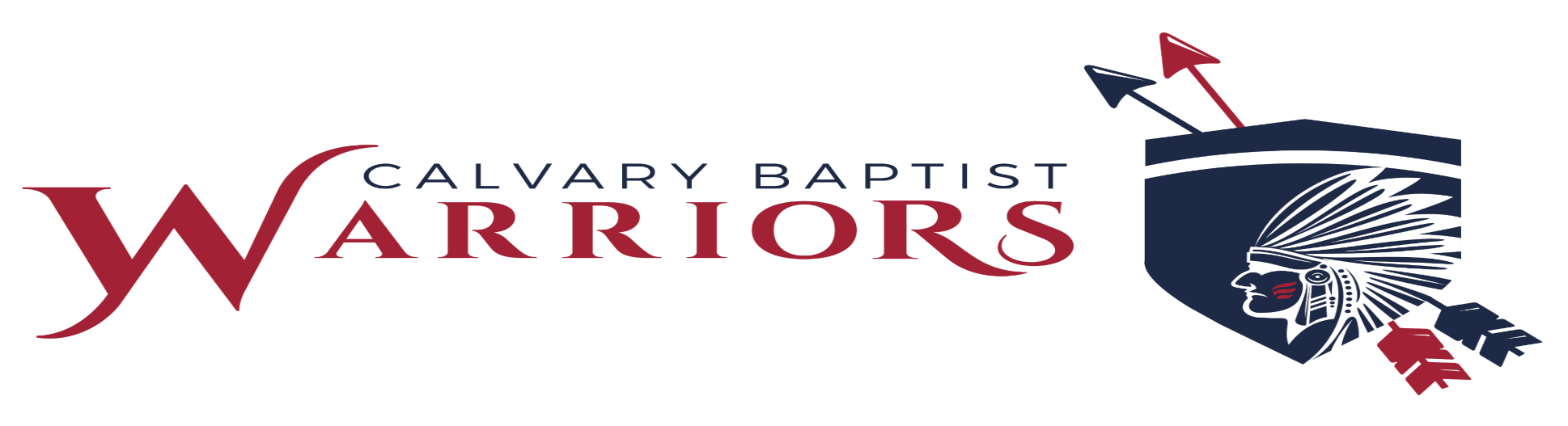 